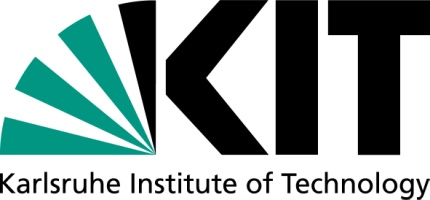 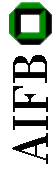 Diplomarbeit:Werkzeuggestützte Prozessverbesserung bei der Abwicklung von Online-WerbekampagnenMomentan ist die Abwicklung von Online-Werbekampagnen bei mittelständischen Firmen sehr arbeitsaufwendig und unübersichtlich. Informationen über die laufenden und gebuchten Werbekampagnen in eingesetzten Advertisement Management Systemen stehen nicht direkt für weitere Bearbeitungen der Abwicklung (z.B. Kundenabfrage, Angebots- und Rechungserstellung) zur Verfügung. Dies verursacht einen unnötig hohen Zeitaufwand und führt möglicherweise zu unzufriedenen Kunden.Das Ziel der Diplomarbeit ist es, Probleme im vorhandenen Geschäftsprozess der Abwicklung von Online-Werbekampagnen zu erkennen und entsprechende Prozessverbesserungen zu konzipieren bzw. mit IT-Werkzeugen umzusetzen. Eine automatische Qualitätssicherung von Werbekampagnen, die  ein Webseiten-Testwerkzeug bzw. ein Feedback-System einbeziehen könnte, soll auch in der Umsetzung realisiert werden.Im Rahmen dieser Diplomarbeit sollen daher folgende Themen behandelt werden:Überblick über die verschiedenen Ansätze zur Prozessverbesserung (State-of-the-Art)Ermittlung und Analyse der Anforderungen aus dem internen Sales-Team und evtl. externen Kunden bzgl. der Abwicklung von Online-WerbekampagnenProzessmodellierung (z.B. mit Petri-Netzen) und Konzeption von Prozessverbesserungen mit QualitätssicherungsmaßnahmenUmsetzung eines ProzessverbesserungskonzeptsEvaluierung der Ergebnisse Die Diplomarbeit wird bei der Firma Doodle mit Sitz in Zürich durchgeführt, welche den gleichnamigen Webdienst betreibt. Die Doodle-Dienste vereinfachen die Terminkoordination in der Gruppe durch eine Online-Umfrage (eine tabellarische Übersicht der zur Auswahl stehenden Daten), zu der Teilnehmer über einem geschützten Link eingeladen werden, die die bevorzugten Zeiten abstimmen. Im Bereich Marketing werden verschiedene Online-Werbekampagnen geplant und durchgeführt.